Извещение о возможности предоставления земельного участка для индивидуальногожилищного строительстваАдминистрация муниципального образования Тосненский район Ленинградской области в соответствии со статьей 39.18 Земельного кодекса РФ, областного закона от 28.12.2015 № 141-оз «О наделении органов местного самоуправления отдельными полномочиями в области земельных отношений, отнесенными к полномочиям органов государственной власти Ленинградской области» извещает о возможности предоставления в собственность земельного участка площадью 1200 кв. метров, ориентировочно  расположенного по адресу:  Ленинградская область, Тосненский район, дер. Пустынка, за домом 32 (категория земель - земли населенных пунктов, разрешенное использование - для индивидуального жилищного строительства), обремененного самовольно возведенным строением, в соответствии со схемой расположения земельного участка на кадастровом плане территории.Граждане, заинтересованные в приобретении права на испрашиваемый земельный участок, в течение тридцати дней соответственно со дня опубликования извещения могут подавать заявление о намерении участвовать в аукционе по продаже земельного участка.Заявления подаются на бумажном носителе по адресу: г. Тосно, пр. Ленина, д. 32, каб. 14а по рабочим дням с 9-00 до 17-00 (перерыв с 13-00 до 14-00) или посредством почтовой связи по адресу: г. Тосно, пр. Ленина, д. 32, на официальную электронную почту: motosno@mail.ru.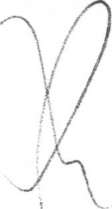 Окончание приема заявлений 23.03.2017 года.